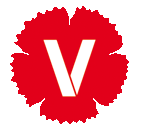 VÄNSTERPARTIET LidingöLika möjligheter, jämlika villkor 
- En vision om ett Lidingö för allaVÄNSTERPARTIETS FÖRSLAG TILL BUDGET FÖR år 2014 och plan för 2015-2016 FÖR LIDINGÖ STADSammanfattning av Vänsterpartiets budgetförslag:Bra, kommunalt drivna, skolor i varje stadsdel och goda uppväxtvillkor för barn och unga; 16 Mkr tillförs förskola och skola.Tryggare ålderdom; 26 Mkr satsas på god kvalitet inom äldreomsorgen.Förebyggande arbete för barn, unga och utsatta kvinnor inom socialtjänsten, 1,5 Mkr En ö rik på kultur och aktiviteter för alla åldrar, Kultur och fritidsnämnden tillförs 2 MkrEn tillgänglig och trafiksäker ö, Tekniska nämnden tillförs 2 MkrFör att finansiera dessa satsningar om totalt 47 Mkr föreslås en skattesats om 19 kronor, 37 öre lägre än 2005, 38 öre högre än 2013.Vision från vänsterJämställdhet är för Vänsterpartiet Lidingö ett övergripande mål för budgetperioden 2013-2015. På alla nivåer, i stat, landsting och kommun, måste vi ta vårt ansvar för att framtida generationer ska kunna leva i ett jämställt samhälle, ett bättre samhälle. I vårt budgetförslag för 2014 tar vi några steg på vägen. Staden har en god ekonomi. Staden har haft överskott alla år utom ett hittills under 2000-talet. Staden har en förhållandevis låg låneskuld. Staden har sänkt skatten i omgångar sedan 2005. Staden behöver inte skära ner, tvärtom finns det utrymme för förbättringar. Därför avvisar vi de smygnedskärningar stadens styrande allians (M, FP och KD) föreslår i sin budget. En uppräkning av medlen för skola och äldreomsorg med en procent kallas för en satsning, men täcker i själva verket inte avtalsenliga löneökningar och andra kostnadsökningar. Desto mer bekymmersamt eftersom ”skolpeng” och ”äldreomsorgspeng” inte räcker för den verksamhet som bedrivs nu – med underskott för skolor och äldreomsorg som följd. I Vänsterns budget följer ersättningarna kostnadsökningarna och utrymme skapas för satsningar.Vårt budgetförslag vägleds av följande mål:1. Ett solidariskt Lidingö där människors välfärd går före ekonomisk vinstPå Lidingö ska människor i alla åldrar, med olika social, ekonomisk och kulturell bakgrund välkomnas till en kreativ och hälsosam miljö att bo, arbeta och studera i. Här ska man kunna finna rekreationsmöjligheter och kulturell stimulans i orörd natur, vackra parker och välvårdade kulturmiljöer. Här ska alla ha råd att bo och bebyggelsen ska vara varierad. Lidingö ska ha ett generöst flyktingmottagande med möjlighet till kontaktfamiljer och kontaktpersoner för ensamkommande flyktingbarn. Lidingö ska uppfylla FN:s barnkonvention och konvention för personer med funktionsnedsättning och arbeta aktivt mot alla former av diskriminering med speciell inriktning på mäns våld mot kvinnor och förtryck av sexuella och etniska minoriteter.2. Ett demokratiskt Lidingö, där alla är delaktiga i formandet av vår gemensamma välfärdAlla kommunens medborgare ska ha möjlighet att påverka sin vardag och den kommun de lever i. Ungdomarna ska få en utbildning som gör dem redo att ta ansvar och påverka samhället. Det ska finnas ett varierat utbud av fritidsaktiviteter såväl för unga som vuxna. De som brukar vård, skola och omsorg ges reellt inflytande. Alla ska kunna känna trygghet och samhälleligt stöd i livets olika skeden.3. Ett ekologiskt, socialt och ekonomiskt hållbart LidingöLidingö har ett unikt läge som skärgårdsö i storstadsregion, men är också en del av Sverige, Norden, Europa och världen. Lidingö ska vara en föregångare när det gäller energisparande och klimatsmart uppvärmning och kommunikation. Lidingö ska handla ekologiskt och rättvist och värna biologisk mångfald, natur och vattenområden. Vår stad ska präglas av solidaritet – lokalt mellan stadens medborgare, globalt med de exploaterade länderna och för framtiden med kommande generationer. Lidingö bör certifiera sig som en rättvisemärkt kommun – Fairtrade City. BudgetförslagetPlan 2014-2015Nämnderna måste få rimliga förutsättningar för åren 2015 och 2016. Enligt alliansens förslag tillförs nämnderna även för 2015 enbart en uppräkning för löne- och kostnadsökningar med 1 %. Således ännu ett år med en smygbesparing. Budgetramarna ska utgå från en realistisk beräkning av löne- och kostnadsökningar, befolkningsutvecklingen och den budget Vänsterpartiet föreslår för 2014. Detta kommer troligen att innebära ett behov av viss skattehöjning även de åren. Bilaga översikt Vänsterpartiets förslag till förändringar jämfört med alliansens budgetförslagStadens verksamheter skall i huvudsak finansieras solidariskt via kommunalskatten. Vänsterpartiets förslag till utdebitering innebär att Lidingö fortsätter att ligga under snittet för riket i utdebitering. Förskole- och skolpengen räknas i vårt budgetförslag upp med 2,3 %, samma som räknats fram för gymnasiepengen enligt länsöverenskommelse. Musikskolan tillförs resurser för att ännu bättre kunna fungera som ett nav för skapande och kulturella verksamheter, med under 2014 särskild tonvikt på att tillsammans med bl.a. Sagateatern utveckla könsrollsöverskridande kulturaktiviteter. Kvaliteten på skolmaten bör höjas. En översyn bör göras för att se över möjligheten att skolmaten ska kunna lagas på plats i så många skolor som möjligt.  En trygg och värdig äldreomsorg förutsätter att personalen har tid. Vänsterpartiet budgeterar för det genom att tillföra medel för en bättre bemanning. Hemtjänstpengen är låg i Lidingö och höjs med 13 % för att komma närmare den genomsnittliga nivån i landet. Ersättningen till särskilt boende räknas upp med 2,5 % i stället för 1 % för att kunna klara löneökningar.Den äldre ska så långt möjligt kunna välja vem som kommer hem till henne eller honom, och vad den personen ska göra – det är långt viktigare än att få välja företag som är förvillande lika varandra. Avgiften för mat överstiger vida Konsumentverkets hushållsbudget, avgifterna för dagverksamhet och korttidsboende anmärkningsvärt höga. Vänsterpartiet vill sänka dessa avgifter.Stadens arbete för utsatta kvinnor behöver förstärkas. Förebyggande insatser för unga kvinnor tillförs ökade medel. Avgifterna för familjerådgivning och kontaktfamilj är höga och bör sänkas. Kultur- och fritidsnämnden svarar för många verksamheter som är viktiga för Lidingöborna, inte minst för öns unga flickor. Ökat anslag till Sagateatern, kulturaktiviteter och föreningsstöd är exempel på satsningar Vänsterpartiet vill göra. Avgifter för Sagateatern, simundervisning och simhall ska sänkas. En översyn av behovet av fler fritidsgårdar ska ske under året som kommer. För att kunna påskynda arbetet med att göra staden trafiksäkrare genom t.ex. bättre gång- och cykelvägar, och öka tillgängligheten för personer med funktionsnedsättningar föreslår Vänsterpartiet att tekniska nämnden får en ökad budgetram.Sammantaget ser Vänsterpartiet ett behov av ökade satsningar med 47 Mkr. För det krävs en ökning med 38 öre från stadens skattesats för 2013 om 18,62 och att det budgeterade överskottet för 2014 sänks med 6 Mkr till +20 Mkr.Budget 2014Ökad ramNämndTkrUtbildningsnämnden16 050Löne- och priskompensation pengfinansierad verksamhet, 2,3 % istf 1 %12 350Löne- och priskompensation anslagsfinansierad verksamhet i egen regi1 200Musikskolan, ökade resurser 1 000Höjning av skolmatens kvalitet 1 500Äldre- och handikappnämnden26 000Löne- och priskompensation särskilt boende 2,5 % istf 1 %3 600Höjning timersättningen hemtjänst med 40 kr/timme20 400Sänkta avgifter måltider, korttidsboende mm2 000Socialnämnden1 650Ökade/bibehållna resurser bl.a. för unga och för utsatta kvinnor1 500Sänkta avgifter familjerådgivning, kontaktfamilj150Kultur- och fritidsförvaltningen2 000Undvika sparbeting pga. låg uppräkning av ram500Ökad satsning på flickor i all ungdomsverksamhet 500Sagateatern500Utvecklingsbidrag föreningar och föreningsstöd500Tekniska nämnden2 000Tillgänglighetsfrämjande åtgärder1 000Trafiksäkerhetsfrämjande åtgärder1 000Summa47 700sämre resultat än majoritetens budgetförslag-5 500Skattehöjning med 32 öre ger cirka42 000